: POS Health Therapeutic Services 4 Year University-  9/5/12Career Technical Education (CTE) Program of Study for Entry into 4 year UniversityCareer Technical Education (CTE) Program of Study for Entry into 4 year UniversityCareer Technical Education (CTE) Program of Study for Entry into 4 year UniversityCareer Technical Education (CTE) Program of Study for Entry into 4 year UniversityCareer Technical Education (CTE) Program of Study for Entry into 4 year UniversityCareer Technical Education (CTE) Program of Study for Entry into 4 year UniversityCareer Technical Education (CTE) Program of Study for Entry into 4 year UniversityCareer Technical Education (CTE) Program of Study for Entry into 4 year UniversityCareer Technical Education (CTE) Program of Study for Entry into 4 year UniversityCareer Technical Education (CTE) Program of Study for Entry into 4 year UniversityCareer Technical Education (CTE) Program of Study for Entry into 4 year UniversityCareer Technical Education (CTE) Program of Study for Entry into 4 year UniversityCareer Technical Education (CTE) Program of Study for Entry into 4 year UniversityCareer Technical Education (CTE) Program of Study for Entry into 4 year UniversityCareer Technical Education (CTE) Program of Study for Entry into 4 year UniversityCareer Technical Education (CTE) Program of Study for Entry into 4 year University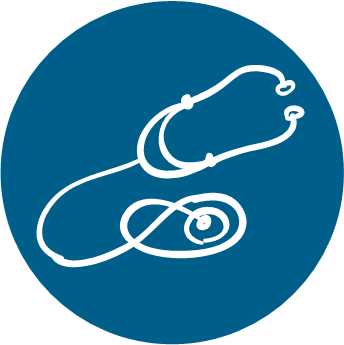 Name:      Name:      Name:      ID:      ID:      Gr:   Gr:   Department: Science or Family Consumer ScienceDepartment: Science or Family Consumer ScienceDepartment: Science or Family Consumer ScienceDepartment: Science or Family Consumer ScienceDepartment: Science or Family Consumer ScienceDepartment: Science or Family Consumer ScienceIndustry Sector:  Health Science and Medical TechnologyIndustry Sector:  Health Science and Medical TechnologyIndustry Sector:  Health Science and Medical TechnologyCareer Pathway:  Patient CareCareer Pathway:  Patient CareCareer Pathway:  Patient CareCareer Pathway:  Patient CareCareer Pathway:  Patient CareStudent Organization or Club:Fitness Club, Dare to Care, Shot Club, Club MedStudent Organization or Club:Fitness Club, Dare to Care, Shot Club, Club MedStudent Organization or Club:Fitness Club, Dare to Care, Shot Club, Club MedStudent Organization or Club:Fitness Club, Dare to Care, Shot Club, Club MedStudent Organization or Club:Fitness Club, Dare to Care, Shot Club, Club MedRecommended High School Course ScheduleRecommended High School Course ScheduleRecommended High School Course ScheduleRecommended High School Course ScheduleRecommended High School Course ScheduleRecommended High School Course ScheduleRecommended High School Course ScheduleRecommended High School Course ScheduleRecommended High School Course ScheduleRecommended High School Course ScheduleRecommended High School Course ScheduleRecommended High School Course ScheduleRecommended High School Course ScheduleRecommended High School Course ScheduleRecommended High School Course ScheduleRecommended High School Course ScheduleLevelGradeEnglishEnglishSocial StudiesMathMathScienceScienceOther Required Courses, Electives, CTEOther Required Courses, Electives, CTEOther Required Courses, Electives, CTEOther Required Courses, Electives, CTEOther Required Courses, Electives, CTEWork-BasedLearning ActivitiesWork-BasedLearning ActivitiesSecondary9English 1  orEnglish 1 Pre-APEnglish 1  orEnglish 1 Pre-APGeography & Health & Wellness GeometryGeometryBiologyBiologyPhysical Ed 1 Physical Ed 1 Physical Ed 1 Foreign LanguageForeign LanguageStudent ClubStudent ClubSecondary10English 2 orEnglish 2 Pre-APEnglish 2 orEnglish 2 Pre-APWorld History orWorld History Adv.Algebra 2/ TrigonometryAlgebra 2/ TrigonometryChemistryChemistryPhysical Ed 2 Physical Ed 2 Physical Ed 2 Foreign LanguageForeign LanguageROP Industry DayStudent ClubROP Industry DayStudent ClubSecondary11English 3 orAP EnglishLang/Comp English 3 orAP EnglishLang/Comp US History orAP  HistoryPre-Calculus or Probability and StatisticsPre-Calculus or Probability and Statistics**Anatomy and Physiology**Anatomy and PhysiologyFine ArtFine ArtFine ArtSelect one:Introduction to Health or*ROP Health Careers orHealth & Family Living**Select one:Introduction to Health or*ROP Health Careers orHealth & Family Living**Student ClubStudent ClubSecondary12English 4 orAP English LiteratureEnglish 4 orAP English LiteratureGovernment & Economics or AP US Govern. & PoliticsAP Calculus, or AP Statistics, Foreign Language, or ElectiveAP Calculus, or AP Statistics, Foreign Language, or ElectivePhysics or AP Chemistry or AP BiologyPhysics or AP Chemistry or AP Biology***ROP Medical Occupations (2 Periods)***ROP Medical Occupations (2 Periods)***ROP Medical Occupations (2 Periods)***ROP Medical Occupations (2 Periods)***ROP Medical Occupations (2 Periods)Student ClubROP Community ClassroomROP Portfolio DaySenior Exit InterviewsStudent ClubROP Community ClassroomROP Portfolio DaySenior Exit InterviewsPostsecondaryArticulated Courses:   Student earns  units of credit for the identified college course when student passes the ACE (Articulated Credit by Exam)Articulated Courses:   Student earns  units of credit for the identified college course when student passes the ACE (Articulated Credit by Exam)Articulated Courses:   Student earns  units of credit for the identified college course when student passes the ACE (Articulated Credit by Exam)Articulated Courses:   Student earns  units of credit for the identified college course when student passes the ACE (Articulated Credit by Exam)Articulated Courses:   Student earns  units of credit for the identified college course when student passes the ACE (Articulated Credit by Exam)Articulated Courses:   Student earns  units of credit for the identified college course when student passes the ACE (Articulated Credit by Exam)Articulated Courses:   Student earns  units of credit for the identified college course when student passes the ACE (Articulated Credit by Exam)Articulated Courses:   Student earns  units of credit for the identified college course when student passes the ACE (Articulated Credit by Exam)Articulated Courses:   Student earns  units of credit for the identified college course when student passes the ACE (Articulated Credit by Exam)Articulated Courses:   Student earns  units of credit for the identified college course when student passes the ACE (Articulated Credit by Exam)Articulated Courses:   Student earns  units of credit for the identified college course when student passes the ACE (Articulated Credit by Exam)Articulated Courses:   Student earns  units of credit for the identified college course when student passes the ACE (Articulated Credit by Exam)Articulated Courses:   Student earns  units of credit for the identified college course when student passes the ACE (Articulated Credit by Exam)Articulated Courses:   Student earns  units of credit for the identified college course when student passes the ACE (Articulated Credit by Exam)Articulated Courses:   Student earns  units of credit for the identified college course when student passes the ACE (Articulated Credit by Exam)PostsecondaryMUHSD/ROPMUHSD/ROPMUHSD/ROPMUHSD/ROPMUHSD/ROPMUHSD/ROPUNITSPostsecondaryHealth and Family LivingHealth and Family LivingHealth and Family LivingHealth and Family LivingHealth and Family LivingHealth and Family LivingHLTH 10: Contemporary HealthHLTH 10: Contemporary HealthHLTH 10: Contemporary HealthHLTH 10: Contemporary HealthHLTH 10: Contemporary HealthHLTH 10: Contemporary HealthHLTH 10: Contemporary HealthHLTH 10: Contemporary Health3PostsecondaryROP Medical Occupations (2 Periods) – provides Community PlacementROP Medical Occupations (2 Periods) – provides Community PlacementROP Medical Occupations (2 Periods) – provides Community PlacementROP Medical Occupations (2 Periods) – provides Community PlacementROP Medical Occupations (2 Periods) – provides Community PlacementROP Medical Occupations (2 Periods) – provides Community PlacementALLH 67:  Medical TerminologyALLH 67:  Medical TerminologyALLH 67:  Medical TerminologyALLH 67:  Medical TerminologyALLH 67:  Medical TerminologyALLH 67:  Medical TerminologyALLH 67:  Medical TerminologyALLH 67:  Medical Terminology3PostsecondaryAnatomy and Physiology Anatomy and Physiology Anatomy and Physiology Anatomy and Physiology Anatomy and Physiology Anatomy and Physiology BIO 50:  Survey of Anatomy and PhysiologyBIO 50:  Survey of Anatomy and PhysiologyBIO 50:  Survey of Anatomy and PhysiologyBIO 50:  Survey of Anatomy and PhysiologyBIO 50:  Survey of Anatomy and PhysiologyBIO 50:  Survey of Anatomy and PhysiologyBIO 50:  Survey of Anatomy and PhysiologyBIO 50:  Survey of Anatomy and Physiology3                                              *ROP Certificate Earned at Completion of Course           ** credit earned through articulation              ***ROP & Articulation                                              *ROP Certificate Earned at Completion of Course           ** credit earned through articulation              ***ROP & Articulation                                              *ROP Certificate Earned at Completion of Course           ** credit earned through articulation              ***ROP & Articulation                                              *ROP Certificate Earned at Completion of Course           ** credit earned through articulation              ***ROP & Articulation                                              *ROP Certificate Earned at Completion of Course           ** credit earned through articulation              ***ROP & Articulation                                              *ROP Certificate Earned at Completion of Course           ** credit earned through articulation              ***ROP & Articulation                                              *ROP Certificate Earned at Completion of Course           ** credit earned through articulation              ***ROP & Articulation                                              *ROP Certificate Earned at Completion of Course           ** credit earned through articulation              ***ROP & Articulation                                              *ROP Certificate Earned at Completion of Course           ** credit earned through articulation              ***ROP & Articulation                                              *ROP Certificate Earned at Completion of Course           ** credit earned through articulation              ***ROP & Articulation                                              *ROP Certificate Earned at Completion of Course           ** credit earned through articulation              ***ROP & Articulation                                              *ROP Certificate Earned at Completion of Course           ** credit earned through articulation              ***ROP & Articulation                                              *ROP Certificate Earned at Completion of Course           ** credit earned through articulation              ***ROP & Articulation                                              *ROP Certificate Earned at Completion of Course           ** credit earned through articulation              ***ROP & Articulation                                              *ROP Certificate Earned at Completion of Course           ** credit earned through articulation              ***ROP & Articulation                                              *ROP Certificate Earned at Completion of Course           ** credit earned through articulation              ***ROP & Articulation Coursework Related to the Pathway Coursework Related to the Pathway Coursework Related to the Pathway Coursework Related to the Pathway Coursework Related to the Pathway Coursework Related to the Pathway Coursework Related to the Pathway Coursework Related to the Pathway Coursework Related to the PathwaySample Occupations Related to This PathwaySample Occupations Related to This PathwaySample Occupations Related to This PathwaySample Occupations Related to This PathwaySample Occupations Related to This PathwaySample Occupations Related to This PathwaySample Occupations Related to This PathwayDegrees & CertificatesDegrees & CertificatesDegrees & CertificatesDegrees & CertificatesDegrees & CertificatesSample CoursesSample CoursesSample CoursesSample CoursesAA or AS Degree or CertificateAA or AS Degree or CertificateAA or AS Degree or CertificateAA or AS Degree or CertificateBS or BA Degree or HigherBS or BA Degree or HigherBS or BA Degree or HigherDegrees: AA – Vocational Nursing (LVN)AS – Registered Nursing  (RN)AS – Diagnostic Radiolgic  TechnologyCertificates:EMT, Nursing Assistant (CNA), Vocational Nursing, Diagnostic Radiologic  Technology, Diagnostic Medical Sonography  or Cardiac Track, Medical AssistantDegrees: AA – Vocational Nursing (LVN)AS – Registered Nursing  (RN)AS – Diagnostic Radiolgic  TechnologyCertificates:EMT, Nursing Assistant (CNA), Vocational Nursing, Diagnostic Radiologic  Technology, Diagnostic Medical Sonography  or Cardiac Track, Medical AssistantDegrees: AA – Vocational Nursing (LVN)AS – Registered Nursing  (RN)AS – Diagnostic Radiolgic  TechnologyCertificates:EMT, Nursing Assistant (CNA), Vocational Nursing, Diagnostic Radiologic  Technology, Diagnostic Medical Sonography  or Cardiac Track, Medical AssistantDegrees: AA – Vocational Nursing (LVN)AS – Registered Nursing  (RN)AS – Diagnostic Radiolgic  TechnologyCertificates:EMT, Nursing Assistant (CNA), Vocational Nursing, Diagnostic Radiologic  Technology, Diagnostic Medical Sonography  or Cardiac Track, Medical AssistantDegrees: AA – Vocational Nursing (LVN)AS – Registered Nursing  (RN)AS – Diagnostic Radiolgic  TechnologyCertificates:EMT, Nursing Assistant (CNA), Vocational Nursing, Diagnostic Radiologic  Technology, Diagnostic Medical Sonography  or Cardiac Track, Medical AssistantREGN 16:    Pharmacology IPSYC 09:      Human DevelopmentNUTR 10:    NutritionSPMD 42:    Introduction to Athletic TrainingRADT 50:     Career Exploration in Medical ImagingRADT 69D:  Principles of VenipunctureSONO 43A:  OB/GYN SonographyREGN 16:    Pharmacology IPSYC 09:      Human DevelopmentNUTR 10:    NutritionSPMD 42:    Introduction to Athletic TrainingRADT 50:     Career Exploration in Medical ImagingRADT 69D:  Principles of VenipunctureSONO 43A:  OB/GYN SonographyREGN 16:    Pharmacology IPSYC 09:      Human DevelopmentNUTR 10:    NutritionSPMD 42:    Introduction to Athletic TrainingRADT 50:     Career Exploration in Medical ImagingRADT 69D:  Principles of VenipunctureSONO 43A:  OB/GYN SonographyREGN 16:    Pharmacology IPSYC 09:      Human DevelopmentNUTR 10:    NutritionSPMD 42:    Introduction to Athletic TrainingRADT 50:     Career Exploration in Medical ImagingRADT 69D:  Principles of VenipunctureSONO 43A:  OB/GYN SonographyMedical AssistantRegistered Nurse (RN)Licensed Vocational Nurse (LVN)Emergency Medical Technician (EMT)Certified Nursing Assistant (CNA)Respiratory TherapistRadiologic  TechnicianDiagnostic Medical SonographerDental HygenistMedical AssistantRegistered Nurse (RN)Licensed Vocational Nurse (LVN)Emergency Medical Technician (EMT)Certified Nursing Assistant (CNA)Respiratory TherapistRadiologic  TechnicianDiagnostic Medical SonographerDental HygenistMedical AssistantRegistered Nurse (RN)Licensed Vocational Nurse (LVN)Emergency Medical Technician (EMT)Certified Nursing Assistant (CNA)Respiratory TherapistRadiologic  TechnicianDiagnostic Medical SonographerDental HygenistMedical AssistantRegistered Nurse (RN)Licensed Vocational Nurse (LVN)Emergency Medical Technician (EMT)Certified Nursing Assistant (CNA)Respiratory TherapistRadiologic  TechnicianDiagnostic Medical SonographerDental HygenistBachelors in Nursing (BSN-RN)Nurse PractitionerPharmacistPhysician’s Assistant (PA)Physical TherapistMedical Doctor (MD)DentistChiropractorBachelors in Nursing (BSN-RN)Nurse PractitionerPharmacistPhysician’s Assistant (PA)Physical TherapistMedical Doctor (MD)DentistChiropractorBachelors in Nursing (BSN-RN)Nurse PractitionerPharmacistPhysician’s Assistant (PA)Physical TherapistMedical Doctor (MD)DentistChiropractor